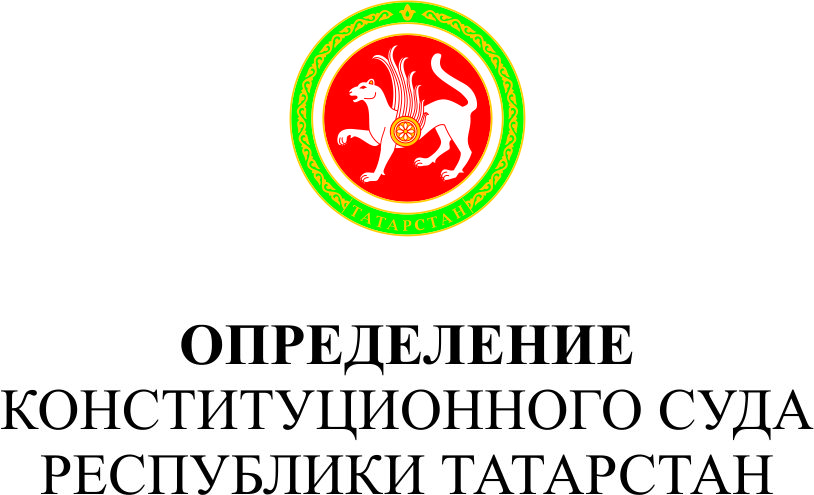 об отказе в принятии к рассмотрению жалобы гражданки 
Г.Н. Юсиповой на нарушение ее конституционных прав и свобод абзацем шестым пункта 3 приложения № 2 к постановлению Исполнительного комитета муниципального образования города Казани от 23 декабря 2015 года № 4459 «О размере платы за пользование жилым помещением (платы за наем), за содержание жилых помещений в жилищном фонде г. Казани на 2016 год»город Казань						                21 октября 2016 годаКонституционный суд Республики Татарстан в составе Председателя Ф.Г. Хуснутдинова, судей Р.Ф. Гафиятуллина, Л.В. Кузьминой,
Р.А. Сахиевой, А.А. Хамматовой, А.Р. Шакараева,заслушав в судебном заседании заключение судьи А.А. Хамматовой, проводившей на основании статьи 44 Закона Республики Татарстан
«О Конституционном суде Республики Татарстан» предварительное изучение жалобы гражданки Г.Н. Юсиповой,установил:1. В Конституционный суд Республики Татарстан обратилась гражданка Г.Н. Юсипова с жалобой на нарушение ее конституционных прав и свобод абзацем шестым пункта 3 приложения № 2 к постановлению Исполнительного комитета муниципального образования города Казани от 23 декабря 2015 года 
№ 4459 «О размере платы за пользование жилым помещением (платы за наем), 
за содержание жилых помещений в жилищном фонде г. Казани на 2016 год».Оспариваемое заявительницей нормативное положение устанавливает на период с 1 июля 2016 года по 31 декабря 2016 года для нанимателей жилых помещений по договорам социального найма и договорам найма жилых помещений государственного или муниципального жилищного фонда, а также собственников помещений в многоквартирных домах, не принявших решения о выборе способа управления многоквартирным домом и (или) на общем собрании решения об установлении размера платы за содержание жилых помещений, плату за вывоз твердых бытовых отходов в размере 2,80 руб. с 1 кв. метра общей площади жилого помещения в месяц. Как следует из жалобы и приложенных к ней копий документов, гражданка Г.Н. Юсипова является собственником жилого помещения в многоквартирном доме и оплачивает услугу по вывозу твердых бытовых отходов в соответствии с обжалуемой нормой. Между тем она отмечает, что установление платы за вывоз твердых бытовых отходов из расчета общей площади жилого помещения, а не с количества человек, проживающих в жилом помещении, влечет увеличение размера данной платы. Заявительница также указывает на противоречие оспариваемой нормы пункту 1 постановления Кабинета Министров Республики Татарстан 
от 19 февраля 2010 года № 85 «О мерах по повышению эффективности системы защиты прав и интересов населения при предоставлении жилищных и коммунальных услуг», согласно которому в целях повышения эффективности системы защиты прав и интересов населения при предоставлении услуг организациями коммунального комплекса было принято предложение органов местного самоуправления в Республике Татарстан о необходимости реформирования с 1 марта 2010 года системы оплаты жилищно-коммунальных услуг в том числе путем установления платы за вывоз и утилизацию отходов с человека. На основании изложенного гражданка Г.Н. Юсипова просит Конституционный суд Республики Татарстан признать абзац шестой пункта 3 приложения № 2 к постановлению Исполнительного комитета муниципального образования города Казани от 23 декабря 2015 года № 4459 «О размере платы за пользование жилым помещением (платы за наем), за содержание жилых помещений в жилищном фонде г. Казани на 2016 год» не соответствующим статьям 28 (части первая и вторая), 29 (часть первая), 49, 51 и 55 Конституции Республики Татарстан. 2. В силу пункта 1 части 2 статьи 154 Жилищного кодекса Российской Федерации в структуру платы за жилое помещение и коммунальные услуги для собственника помещения в многоквартирном доме входит плата за содержание жилого помещения, включающая в себя плату за содержание и текущий ремонт общего имущества в многоквартирном доме. Согласно части 1 статьи 156 данного Кодекса плата за содержание жилого помещения устанавливается в размере, обеспечивающем содержание общего имущества в многоквартирном доме в соответствии с требованиями законодательства. Отношения по содержанию общего имущества, принадлежащего на праве общей долевой собственности собственникам помещений в многоквартирном доме, регулируются Правилами содержания общего имущества в многоквартирном доме, утвержденными постановлением Правительства Российской Федерации от 13 августа 2006 года № 491 (далее — Правила). В силу подпункта «д» пункта 11 Правил содержание общего имущества в зависимости от состава, конструктивных особенностей, степени физического износа и технического состояния общего имущества, а также в зависимости от геодезических и природно-климатических условий расположения многоквартирного дома включает в себя сбор и вывоз твердых и жидких бытовых отходов. Собственники помещений, исходя из взаимосвязанных положений частей 1 и 2 статьи 39 Жилищного кодекса Российской Федерации, а также пункта 28 Правил, обязаны нести бремя расходов на содержание общего имущества соразмерно своим долям в праве общей собственности на это имущество путем внесения платы за содержание и ремонт жилого помещения в многоквартирном доме. При этом частью 1 статьи 37 данного Кодекса определено, что доля в праве общей собственности на общее имущество в многоквартирном доме собственника помещения в этом доме пропорциональна размеру общей площади указанного помещения. Тем самым Жилищный кодекс Российской Федерации связывает определение долей собственников в праве общей собственности на общее имущество в многоквартирном доме с размером площади жилого помещения, принадлежащего собственнику. Единицей измерения данной величины является квадратный метр общей площади жилого помещения. Кроме того, прямое указание на данную единицу измерения применительно к размеру платы за содержание и ремонт жилого помещения содержится также в пункте 2 Правил проведения органом местного самоуправления открытого конкурса по отбору управляющей организации для управления многоквартирным домом, утвержденных постановлением Правительства Российской Федерации от 6 февраля 2006 года № 75, согласно которому «размер платы за содержание и ремонт жилого помещения» — это плата, включающая в себя плату за работы и услуги по управлению многоквартирным домом, содержанию, текущему и капитальному ремонту общего имущества собственников помещений в многоквартирном доме, установленная из расчета 1 кв. метра общей площади жилого помещения.При этом, исходя из смысла частей 7 и 8 статьи 156 Жилищного кодекса Российской Федерации, размер платы за содержание жилого помещения в многоквартирном доме устанавливается на общем собрании собственников помещений в многоквартирном доме или органами управления товарищества собственников жилья либо органами управления жилищного кооператива или органами управления иного специализированного потребительского кооператива. Закрепляя на законодательном уровне приоритет на право регулирования ценообразования в жилищной сфере за собственниками помещений в многоквартирном доме, Жилищный кодекс Российской Федерации в силу части 3 статьи 156 и части 4 статьи 158 предусматривает, что, если собственники жилых помещений не приняли решение о выборе способа управления многоквартирным домом и (или) на их общем собрании не приняли решение об установлении размера платы за содержание жилого помещения, такой размер устанавливается органом местного самоуправления.По своей правовой природе обжалуемый муниципальный нормативный правовой акт распространяется на собственников помещений в многоквартирных домах, которые не воспользовались своим правом на самостоятельное принятие решения о выборе способа управления многоквартирным домом и (или) об установлении размера платы за содержание жилых помещений по видам услуг. Оспариваемое правовое регулирование принято в пределах предоставленных Исполнительному комитету муниципального образования города Казани полномочий, основано на приведенных выше положениях федерального законодательства, не содержит ограничений в реализации собственниками помещений в многоквартирных домах права по принятию на общем собрании собственников решения, в том числе об определении размера платы за вывоз твердых бытовых отходов, условиях и порядке ее внесения. Следовательно, обжалуемое нормативное положение не содержит неопределенности в вопросе о его соответствии Конституции Республики Татарстан, в связи с чем согласно пункту 2 части первой статьи 46 во взаимосвязи с пунктом 1 части второй статьи 39 Закона Республики Татарстан «О Конституционном суде Республики Татарстан» жалоба заявительницы не является допустимой.Относительно доводов заявительницы о противоречии рассматриваемой нормы постановлению Кабинета Министров Республики Татарстан от 19 февраля 2010 года № 85 «О мерах по повышению эффективности системы защиты прав и интересов населения при предоставлении жилищных и коммунальных услуг» следует отметить, что жалоба в этой части также не может быть принята Конституционным судом Республики Татарстан к рассмотрению, поскольку разрешение вопроса о соответствии муниципального нормативного правового акта подзаконному нормативному правовому акту не относится к компетенции Конституционного суда Республики Татарстан, как она определена статьей 109 Конституции Республики Татарстан и статьей 3 Закона Республики Татарстан 
«О Конституционном суде Республики Татарстан».Исходя из изложенного и руководствуясь статьей 3, пунктом 1 части второй статьи 39, пунктами 1 и 2 части первой статьи 46, частью пятой статьи 66, частями первой и второй статьи 67, статьями 69, 72, 73 и 101 Закона Республики Татарстан «О Конституционном суде Республики Татарстан», Конституционный суд Республики Татарстанопределил:1. Отказать в принятии к рассмотрению жалобы гражданки 
Г.Н. Юсиповой на нарушение ее конституционных прав и свобод абзацем шестым пункта 3 приложения № 2 к постановлению Исполнительного комитета муниципального образования города Казани от 23 декабря 2015 года № 4459 
«О размере платы за пользование жилым помещением (платы за наем), за содержание жилых помещений в жилищном фонде г. Казани на 2016 год», поскольку жалоба в соответствии с установленными требованиями Закона Республики Татарстан «О Конституционном суде Республики Татарстан» не является допустимой, а разрешение поставленного заявительницей вопроса Конституционному суду Республики Татарстан неподведомственно.2.	Определение Конституционного суда Республики Татарстан по данной жалобе окончательно и обжалованию не подлежит.3.	Копию настоящего Определения направить гражданке
Г.Н. Юсиповой, в Исполнительный комитет муниципального образования города Казани и Кабинет Министров Республики Татарстан. 4.	Настоящее Определение подлежит опубликованию в «Вестнике Конституционного суда Республики Татарстан».№ 17-О                                                                   Конституционный суд                                                                                 Республики Татарстан